Los diversos programas de las Naciones Unidas.El sistema de las Naciones Unidas promueve la buena gobernanza a través de diferentes vías. El Programa de las Naciones Unidas para el Desarrollo (PNUD), por ejemplo, apoya activamente los procesos nacionales de transición democrática. En el proceso, se centra en proporcionar asesoramiento político y apoyo técnico, así como en fortalecer la capacidad de las instituciones y el personal. Se dedica a la promoción y comunicación, apoya las campañas públicas de información, y fomenta y entabla diálogo. Además, facilita las «redes de conocimientos» y la divulgación de información sobre prácticas idóneas.El Fondo Monetario Internacional (FMI) fomenta la buena gobernanza mediante sus programas de préstamos y asistencia técnica. Su enfoque a la hora de combatir la corrupción pone énfasis en la prevención a través de medidas que fortalecen la gobernanza. El FMI alentar a los países miembros a mejorar su responsabilidad mediante una mayor transparencia en política, de acuerdo con los códigos y normativas reconocidos internacionalmente. En su trato con los países pobres, el FMI hace hincapié en unos sistemas adecuados para escrutar los gastos públicos que tengan relación con la reducción de la pobreza. En las consultas periódicas con sus miembros, el FMI proporciona asesoramiento político en asuntos relacionados con la gobernanza.El Fondo de las Naciones Unidas para la Democracia , creado en 2005, financia los proyectos que sirven para fortalecer la voz de la sociedad civil, promover los derechos humanos, y garantizar la participación de todos los grupos en los procesos democráticos. La mayor parte de sus fondos se destina a las organizaciones locales de la sociedad civil, tanto en las fases de transición como de consolidación de la democracia. En la actualidad, complementa la labor de las Naciones Unidas con los gobiernos a fin de consolidar la gobernanza democrática en todo el mundo.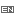 La Red en línea de las Naciones Unidas sobre administración y finanzas públicas  se creó para establecer una red en línea que conectase las instituciones públicas administrativas regionales y nacionales. Facilita el intercambio de información y experiencia, así como la capacitación en materia de políticas y gestión del sector público. Su objetivo a largo plazo es desarrollar la capacidad de estas instituciones regionales y nacionales, con el propósito de mejorar la administración pública global.A través de medidas como éstas, el fomento de la buena gobernanza está presente en todas las actividades del sistema de las Naciones Unidas.